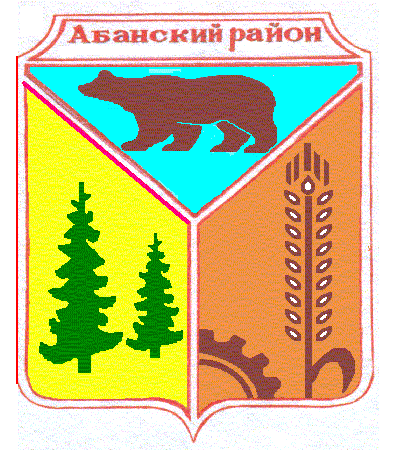 Администрация Абанского районаКрасноярского краяПОСТАНОВЛЕНИЕ09.11.2016                                      п. Абан                                        №  357-п(в редакции постановлений от 03.03.2017г. № 79-п, от 13.11.2017г. № 549-п, от 01.12.2017г. № 611-п, от 06.09.2018г. № 396-п, от 07.11.2018 № 486-п, от 07.11.2019 № 408-п, от 10.03.2020 № 71-п, 21.09.2020 № 328 –п, 12.11.2020 № 436-п; 09.08.2021 № 394-п)Об утверждении муниципальной программы«Развитие малого и среднего предпринимательства в Абанском районе»В соответствии со статьей 179 Бюджетного кодекса Российской Федерации, статьями 43, 44 Устава Абанского района Красноярского края, ПОСТАНОВЛЯЮ:1. Утвердить муниципальную программу «Развитие малого и среднего предпринимательства в Абанском районе», согласно приложению.2. Опубликовать Постановление в газете «Красное знамя» и разместить на официальном сайте муниципального образования Абанский район.3. Контроль за исполнением  Постановления возложить на заместителя главы Абанского района О.В. Кортелеву.4. Постановление вступает в силу с 01.01.2021 года. Глава Абанского района                                                           Г.В. ИванченкоПриложение 1к ПостановлениюадминистрацииАбанского районаот 09.11.2016 № 357-пМуниципальная программа «Развитие малого и среднего предпринимательства в Абанском районе»(в редакции постановлений от 03.03.2017г. № 79-п, от 13.11.2017г. № 549-п, от 01.12.2017г. № 611-п, от 06.09.2018г. № 396-п, от 07.11.2018г. № 486-п, от 07.11.2019г. №408-п, от 10.03.2020г. № 71-п, 21.09.2020 № 328 –п,от 12.11.2020 № 436-п; от 09.08.2021 № 394-п)1. Паспорт муниципальной программы «Развитие малого и среднего предпринимательства в Абанском районе» 2. Характеристика текущего состояния малого и среднего предпринимательства с указанием основных показателей социально-экономического развития Абанского районаПринятие настоящей муниципальной программы обеспечивает преемственность решений органов местного самоуправления в сфере развития малого и среднего предпринимательства с использованием механизмов и форм муниципальной поддержки, положительно зарекомендовавших себя в ходе реализации подпрограммы «Содействие развитию субъектов  малого и среднего предпринимательства в Абанском районе», в составе муниципальной программы «Управление муниципальными финансами Абанского района», утвержденной постановлением администрации Абанского района от 28.10.2013 № 1438-п.Указом Президента Российской Федерации от 21.07.2020 № 474 «О национальных целях развития Российской Федерации на период до 2030 года» определены национальные цели развития Российской Федерации на период до 2030 года, одной из которых является достойный, эффективный труд и успешное предпринимательство.	Согласно Указу одним из целевых показателей, характеризующих достижение национальных целей к 2030 году, является увеличение численности занятых в сфере малого и среднего предпринимательства, включая индивидуальных предпринимателей и самозанятых, до 25 млн. человек.На территории Абанского района по состоянию на 01.01.2020 действует 57 малых предприятий, индивидуальных предпринимателей – 344 человека. Численность занятых в организациях, относящихся к субъектам малого предпринимательства, составила 1547 человек. Среднемесячная заработная плата работников малых предприятий за 2019 год составила 15,2 тыс. рублей, индивидуальных предпринимателей - 11,6 тыс. рублей.Оборот организаций  малого бизнеса в 2019 году составил 777,6 млн. рублей.За 2019 год количество объектов муниципальной собственности, арендуемых субъектами малого бизнеса, составило -  55 ед., площадь – 3336,5 кв.м.Объем инвестиций в основной капитал субъектов малого предпринимательства в 2019 году составил 101,2 млн. рублей.На сегодняшний день факторами, сдерживающими развитие малого и  среднего предпринимательства в районе  являются:- ограниченный доступ к финансово-кредитным ресурсам;- удаленность района;- недостаточная развитость производственной инфраструктуры;- дефицит квалифицированных кадров на предприятиях малого бизнеса;- ограниченность местных потребительских рынков, обусловленная низкой плотностью населения.3. Приоритеты и цели социально-экономического развития малого и среднего предпринимательства, описание основных целей и задач программы, прогноз развития3.1. Приоритеты социально-экономического развития Абанского района:3.1.1. Развитие инвестиционной и инновационной деятельности в целях создания на территории района высокотехнологичных производств и повышения производительности труда;3.1.2. Развитие малого и среднего предпринимательства в Абанском районе. Стимулирование граждан к осуществлению предпринимательской деятельности является важнейшей предпосылкой формирования устойчивого среднего класса - основы стабильного современного общества, увеличение численности занятых в сфере малого и среднего предпринимательства;3.1.3. Улучшение инвестиционного климата Абанского района.3.2. Цели социально-экономического развития:3.2.1. создание благоприятных условий для развития малого и среднего предпринимательства в Абанском районе, обеспечивающего повышение уровня и качества жизни населения района, создание и сохранение рабочих мест, рост уровня доходов, насыщение потребительского рынка товарами и услугами.3.3 Задачей настоящей муниципальной программы является:содействие субъектам малого и среднего предпринимательства и самозанятым гражданам в Абанском районе в привлечении финансовых ресурсов.Программой предполагается применение мер прямого воздействия на уровень предпринимательской активности посредством  оказания финансовой (субсидии) и информационно-консультационной поддержки субъектам малого и среднего предпринимательства и самозанятым гражданам.Решение поставленной задачи направлено, с одной стороны, на формирование условий развития малого и среднего предпринимательства в районе, с другой − на повышение экономической устойчивости и конкурентоспособности субъектов малого и среднего предпринимательства и самозанятых граждан, осуществляющих свою деятельность на территории района.В результате реализации программы будет создан благоприятный предпринимательский климат на территории Абанского района.4. Прогноз конечных результатов программы, характеризующих целевое состояние (изменение состояния) уровня и качества жизни населения, социальной сферы, экономики, степени реализации других общественно значимых интересов и потребностей на территории Абанского районаПрогноз конечных результатов реализации программы отражает повышение инвестиционной активности субъектов хозяйственной деятельности на территории района.Планируется, что в результате реализации программы количество субъектов малого и среднего предпринимательства и самозанятых граждан, получивших поддержку, к 2030 году составит не менее 82 единиц (нарастающим итогом).	Перечень целевых показателей программы, с указанием планируемых к достижению значений в результате реализации программы представлен в приложении № 1 к паспорту программы.5. Информация по подпрограммамВ составе программы осуществляется реализация подпрограммы «Содействие развитию субъектов малого и среднего предпринимательства в Абанском районе» (приложение № 4).Разработка подпрограммы обусловлена необходимостью решения в среднесрочной перспективе вышеперечисленных проблем, сдерживающих развитие малого и среднего предпринимательства в районе.Цель подпрограммы: содействие субъектам малого и среднего предпринимательства и самозанятым гражданам в Абанском районе в привлечении финансовых ресурсов.Задачи подпрограммы:1. Повышение доступности финансовых ресурсов для субъектов малого и среднего предпринимательства и самозанятых граждан;2. Повышение доступности информационно - консультационных ресурсов для субъектов малого и среднего  предпринимательства и самозанятых граждан.Сроки реализации подпрограммы 2017-2030 годы.Основными принципами поддержки субъектов малого и среднего предпринимательства и самозанятых граждан являются:заявительный порядок обращения субъектов малого и среднего предпринимательства и самозанятых граждан за оказанием поддержки;доступность инфраструктуры поддержки малого и среднего предпринимательства для всех субъектов малого и среднего предпринимательства и самозанятых граждан;равный доступ субъектов малого и среднего предпринимательства и самозанятых граждан к участию в настоящей программе;оказание поддержки с соблюдением требований, установленных Федеральным законом от 26.07.2006 №135-ФЗ «О защите конкуренции».Проведение эффективной последовательной политики в вопросах поддержки малого и среднего предпринимательства, а также реализация мероприятий подпрограммы позволит усилить благоприятные условия для развития малого и среднего предпринимательства в Абанском районе.Подпрограмма направлена на:обеспечение комплексного подхода к решению проблем развития малого и среднего предпринимательства в районе со стороны муниципальной власти, общественных объединений предпринимателей, организаций инфраструктуры поддержки малого и среднего предпринимательства;информационно-консультационное сопровождение предпринимателей района;повышение уровня предпринимательской грамотности;вовлечение граждан, в т.ч. молодежи, в предпринимательскую деятельность.Помимо предоставления прямой финансовой поддержки субъектам малого и среднего предпринимательства и самозанятым гражданам оказывается информационно - консультационная поддержка.Проведение эффективной последовательной политики в вопросах поддержки малого и среднего предпринимательства, а также реализация мероприятий подпрограммы позволит усилить благоприятные условия для развития малого и среднего предпринимательства в Абанском районе.Срок реализации подпрограммы: 2017 – 2023 годы.В результате реализации мероприятий подпрограммы ожидаются следующие социально-экономические результаты:1. количество субъектов малого и среднего предпринимательства и самозанятых граждан, получивших поддержку в период реализации программы (нарастающим итогом) – 61 единица;2. объем привлеченных субъектами малого и (или) среднего предпринимательства и самозанятых граждан инвестиций при реализации подпрограммы (нарастающим итогом) – 30 155,0  тыс. рублей;3. количество оказанных консультаций -  не менее 10 единиц ежегодно.6. Информация об основных мерах правового регулирования в соответствующей сфере (области) муниципального управления, направленных на достижение цели и (или) задач программыИнформация об основных мерах правового регулирования в соответствующей сфере (области) муниципального управления, направленных на достижение цели и (или) задач программы  указана в приложении № 3.7. Информацию о ресурсном обеспечении программы1.Информация о ресурсном обеспечении муниципальной программы за счет средств районного бюджета, средств, поступивших из бюджетов других уровней бюджетной системы (с расшифровкой по главным распорядителям средств районного бюджета) приведена в приложении 1 к муниципальной программе.2.Информация об источниках финансирования подпрограмм, отдельных мероприятий программы (средства районного бюджета, средства, запланированные к поступлению из бюджетов других уровней бюджетной системы) приведены в приложении № 2 к муниципальной программе.8. Информация о мероприятиях муниципальной программы, реализуемых в рамках национальных проектов Российской ФедерацииФинансирование мероприятий, реализуемых в рамках национальных проектов Российской Федерации, муниципальной программой не предусмотрено. Приложение № 1к паспорту муниципальной программы«Развитие малого и среднегопредпринимательства в Абанском районе»Переченьцелевых показателей муниципальной программы Абанского района с указанием планируемых к достижению значений в результате реализации муниципальной программы Абанского районаПриложение № 1к муниципальной программе «Развитие малого и среднего предпринимательства в Абанском районе»Информацияо ресурсном обеспечении муниципальной программы за счет средств районного бюджета, средств, поступивших из бюджетов других уровней бюджетной системыПриложение № 2к муниципальной программе «Развитие малого и среднего предпринимательства в Абанском районе»Информацияоб источниках финансирования подпрограмм, отдельных мероприятий муниципальной программы Абанского района(средства районного бюджета, средства, запланированные к поступлению из других уровней бюджетной системы)Приложение № 3к муниципальной программе«Развитие малого и среднего предпринимательства в Абанском районе»Информация об основных мерах правового регулирования в сфере малого и среднего предпринимательства, направленных на достижение цели и (или) задач муниципальной программы Абанского районаПриложение № 4к муниципальной программе«Развитие малого и среднего предпринимательствав Абанском районе»Подпрограмма 1«Содействие развитию субъектовмалого и среднего предпринимательства в Абанском районе»Паспорт подпрограммы2. Мероприятия подпрограммы.Система мероприятий подпрограммы включает в себя следующий перечень мероприятий:1.Оказание финансовой поддержки, осуществляется в виде:1.1 Поддержки субъектов малого и среднего предпринимательства, в целях создания, и (или) развития, либо модернизации производства товаров (работ, услуг), развития лизинга:1.1.1 Субсидии на возмещение части затрат на реализацию проектов, содержащих комплекс инвестиционных мероприятий по увеличению производительных сил в приоритетных видах деятельности;1.1.2 Субсидии на возмещение части затрат по приобретению оборудования за счет кредитов и займов;1.1.3 Субсидии на возмещение затрат, связанных с уплатой первого взноса (аванса) при заключении договора (договоров) лизинга оборудования с российскими лизинговыми организациями в целях создания и (или) развития либо модернизации производства товаров (работ, услуг);1.1.4 Субсидии на возмещение части затрат, связанных с продвижением товаров (работ, услуг) и/или повышением качества производимых товаров (работ, услуг).Порядок предоставления субсидий и их возврат осуществляется в порядке, утверждаемом главой администрации Абанского района.Главным распорядителем бюджетных средств является администрация Абанского района Красноярского края.Исполнителем мероприятий является отдел социально-экономического развития администрации Абанского района.Финансирование мероприятий запланировано из районного бюджета в сумме:2021 год - 300,00 тыс. рублей;2022 год - 100,00 тыс. рублей;2023 год - 100,00 тыс. рублей.Также финансирование возможно из краевого и федерального бюджетов по результатам конкурсного отбора при участии района в государственной программе Красноярского края «Развитие инвестиционной деятельности, малого и среднего предпринимательства на территории края» от 30.09.2016 №505-п.2. Информационно-консультационная поддержка субъектов малого и среднего предпринимательства и самозанятых граждан в Абанском районе состоит из:2.1. Предоставление информационно-консультационных услуг через Центр содействия малому и среднему предпринимательству, работающему по принципу «одно окно» (исполнителем мероприятий является отдел социально-экономического развития администрации Абанского района);2.2. Проведение семинаров, круглых столов (исполнителем мероприятий  является отдел социально-экономического развития администрации Абанского района);2.3. Обеспечение бесплатного доступа субъектам малого и среднего предпринимательства и самозанятым гражданам в Абанском районе к информационно - консультационным ресурсам, размещенным на специализированном Интернет – портале Красноярского края: www.bikr.ru через информационно-правовые центры, действующие на базе: Центральной библиотеки МУК «Абанское районное библиотечное объединение».Перечень мероприятий подпрограммы  указан в приложении № 2 к подпрограмме.3. Механизм реализации подпрограммыМеханизмы поддержки и развития субъектов малого и среднего предпринимательства и самозанятых граждан в Абанском районе в рамках подпрограммы сгруппированы в следующие разделы:1. Оказание финансовой поддержки:Источниками финансирования подпрограммы являются средства районного бюджета. По результатам участия Абанского района в конкурсах по отбору муниципальных программ для представления субсидий бюджетам муниципальных образований края в целях софинансирования мероприятий подпрограммы  по поддержке и развитию малого и среднего предпринимательства могут быть привлечены средства краевого и федерального бюджетов, в том числе использованы остатки  межбюджетных трансфертов. Получателями средств районного и краевого бюджетов в рамках программы могут быть физические и юридические лица, относящиеся к субъектам малого или среднего предпринимательства в соответствии с условиями, установленными Федеральным законом от  24.07.2007г. №209-ФЗ «О развитии малого и среднего предпринимательства в Российской Федерации». Финансовая поддержка оказывается субъектам малого и среднего предпринимательства:зарегистрированным на территории Красноярского края и осуществляющим свою деятельность на территории Абанского района;включенным в единый реестр субъектов малого и среднего предпринимательства;ранее не получавшим финансовую поддержку на реализацию заявленного проекта;не осуществляющим производство и (или) реализацию подакцизных товаров, а также добычу и (или) реализацию полезных ископаемых, за исключением общераспространенных полезных ископаемых;средняя заработная плата работников, которых за три месяца, предшествующих дате подачи в соответствующий орган местного самоуправления заявления о предоставлении субсидии, не ниже установленного минимального размера оплаты труда;не имеющим задолженность по уплате налогов, сборов, страховых взносов, пеней, штрафов, процентов;реализующим проект, полная стоимость которого составляет не менее 500 тыс. рублей или не более 100 млн. рублей.Бюджетное финансирование программных мероприятий осуществляется в форме субсидии юридическим и физическим лицам.Финансовая поддержка за счет районного бюджета предоставляется в пределах средств, предусмотренных на эти цели решением Абанского районного Совета депутатов о районном бюджете на очередной финансовый год и плановый период.Оказание финансовой поддержки носит заявительный характер.Администрация Абанского района после подписания Постановления о предоставлении субсидии заключает с получателем субсидии Соглашение о предоставлении субсидии по форме, установленной финансовым управлением администрации Абанского района.	В случае выявления нарушений условий, установленных при предоставлении субсидии администрация Абанского района принимает решение в форме постановления о возврате субсидии в районный бюджет в порядке, установленном нормативно-правовым актом администрации Абанского района и доводит его до сведения получателя субсидии в течение трех рабочих дней с указанием оснований.1.1. Поддержка субъектов малого и среднего предпринимательства, в целях создания, и (или) развития, либо модернизации производства товаров (работ, услуг), развития лизинга:1.1.1 Субсидии на возмещение части затрат на реализацию проектов, содержащих комплекс инвестиционных мероприятий по увеличению производительных сил в приоритетных видах деятельности.Предоставление субсидий субъектам малого предпринимательства и их возврат осуществляются в порядке, утвержденном правовым актом администрации Абанского района.1.1.2 Субсидии на возмещение части затрат по приобретению оборудования за счет кредитов и займов.Предоставление субсидий субъектам малого предпринимательства и их возврат осуществляются в порядке, утвержденном правовым актом администрации Абанского района.1.1.3 Субсидии на возмещение затрат, связанных с уплатой первого взноса (аванса) при заключении договора (договоров) лизинга оборудования с российскими лизинговыми организациями в целях создания и (или) развития либо модернизации производства товаров (работ, услуг).Предоставление субсидий субъектам малого предпринимательства и их возврат осуществляются в порядке, утвержденном правовым актом администрации Абанского района.1.1.4 Субсидии на возмещение части затрат, связанных с продвижением товаров (работ, услуг) и/или повышением качества производимых товаров (работ, услуг).Предоставление субсидий субъектам малого предпринимательства и их возврат осуществляются в порядке, утвержденном правовым актом администрации Абанского района.Перечень мероприятий с указанием объемов средств на их реализацию и ожидаемых результатов представлен в приложении № 2 к подпрограмме.2. Информационно - консультационная поддержка субъектов малого и среднего бизнеса.2.1. Предоставление информационно-консультационных услуг:обеспечение бесплатного доступа субъектам малого и среднего предпринимательства и самозанятым гражданам к информационно-консультационным ресурсам, размещенным на специализированном Интернет – портале Красноярского края: www.bikr.ru через информационно-правовые центры, действующие на базах: Центральной библиотеки МБУК «Абанское районное библиотечное объединение»;	информирование субъектов малого и среднего предпринимательства и самозанятых граждан через средства массовой информации, официальный сайт администрации Абанского района - http://abannet.ru/ о формах поддержки субъектов малого и среднего предпринимательства, предусмотренных краевой и муниципальной программами;предоставление информационно-консультационных услуг через Центр содействия малому и среднему предпринимательству и самозанятым гражданам, работающему по принципу «одно окно» в порядке, установленном администрацией Абанского района;предоставление консультаций субъектам малого и среднего предпринимательства и самозанятым гражданам как в письменной, так и в устной форме, а также через средства телефонной и электронной связи;проведение семинаров, круглых столов.4. Управление подпрограммой и контроль за исполнением подпрограммы		Организацию управления настоящей подпрограммой осуществляет администрация Абанского района в лице отдела социально-экономического развития.Функции отдела социально-экономического развития:1.Организация и проведение конкурсов по предоставлению субсидий субъектам малого и среднего предпринимательства;2.Консультации и прием заявок на субсидии от субъектов малого и среднего предпринимательства;3.Заключение соглашений о предоставлении субсидий с получателями субсидий;4.Подготовка отчетов о ходе исполнения мероприятий программы.5.Осуществление мониторинга реализации мероприятий подпрограммы	Текущий контроль за ходом реализации мероприятий подпрограммы осуществляет отдел социально-экономического развития администрации Абанского района.	Уполномоченным должностным лицом ответственным за подготовку и предоставление отчетов в соответствии с пунктом № 5 порядка принятия решений о разработке муниципальных программ Абанского района их формировании и реализации, является начальник отдела социально-экономического развития администрации Абанского района.Приложение № 1к подпрограмме «Содействие развитию субъектов малого и среднего предпринимательства в Абанском районе» Перечень и значения показателей результативности подпрограммыПриложение № 2к подпрограмме «Содействие развитию субъектов малого и среднего предпринимательства в Абанском районе»Перечень мероприятий подпрограммыНаименование муниципальной программы«Развитие малого и среднего предпринимательства в Абанском районе» (далее – Муниципальная программа)Ответственный исполнитель муниципальной программыАдминистрация Абанского района Красноярского краяСоисполнители муниципальной программы:ОтсутствуютПеречень подпрограмм и отдельных мероприятий муниципальной программыПодпрограмма:1. «Содействие развитию субъектов малого и среднего предпринимательства в Абанском районе» (далее -  Подпрограмма) Цель муниципальной программыПоддержка и развитие малого и среднего предпринимательства и самозанятых граждан в Абанском районеЗадачи муниципальной программыСодействие субъектам малого и среднего предпринимательства и самозанятым гражданам в Абанском районе в привлечении финансовых ресурсовСроки реализации муниципальной программы2017-2030 годыПеречень целевых показателей муниципальной программыКоличество субъектов малого и среднего предпринимательства и самозанятых граждан в Абанском районе, получивших поддержку за период реализации программы. Перечень целевых показателей муниципальной программы с указанием плановых значений к достижению в результате реализации муниципальной программы приведен в приложении № 1 к паспорту муниципальной программыИнформация по ресурсному обеспечению муниципальной программыОбщий объем бюджетных ассигнований на реализацию муниципальной программы по годам составляет 3454,5 тыс. рублей, в том числе:2591,1 тыс. рублей - средства краевого бюджета;863,4 тыс. рублей – средства районного бюджета.Объем финансирования по годам реализации муниципальной программы:2017 год – 315,79 тыс. рублей, в том числе:300,00 тыс. рублей - средства краевого бюджета;15,79 тыс. рублей - средства районного бюджета.2018 год – 383,80 тыс. рублей, в том числе:333,80 тыс. рублей - средства краевого бюджета;50,00 тыс. рублей - средства районного бюджета.2019 год – 97,60 тыс. рублей, в том числе:97,60 тыс. рублей - средства районного бюджета.2020 год – 1413,7 тыс. рублей, в том числе:1313,7 тыс. рублей - средства краевого бюджета;100,0 тыс. рублей - средства районного бюджета.2021 год – 943,6 тыс. рублей, в том числе:643,6 тыс. рублей – средства краевого бюджета;300,00 тыс. рублей - средства районного бюджета.2022 год – 100,0 тыс. рублей, в том числе:100,0 тыс. рублей - средства районного бюджета.2023 год – 100,0 тыс. рублей, в том числе:100,0 тыс. рублей - средства районного бюджета.N п/пЦели, целевые показатели муниципальной программыЕдиница измере-ния2016 годГоды реализации муниципальной программы Абанского районаГоды реализации муниципальной программы Абанского районаГоды реализации муниципальной программы Абанского районаГоды реализации муниципальной программы Абанского районаГоды реализации муниципальной программы Абанского районаГоды реализации муниципальной программы Абанского районаГоды реализации муниципальной программы Абанского районаГоды реализации муниципальной программы Абанского районаГоды реализации муниципальной программы Абанского районаN п/пЦели, целевые показатели муниципальной программыЕдиница измере-ния2016 год2017201820192020202120222023Годы до конца реализации муниципальной программы в пятилетнем интервалеГоды до конца реализации муниципальной программы в пятилетнем интервалеN п/пЦели, целевые показатели муниципальной программыЕдиница измере-ния2016 год201720182019202020252030123456789101112131.Цель муниципальной программы - поддержка и развитие малого и среднего предпринимательства и самозанятых граждан в Абанском районеЦель муниципальной программы - поддержка и развитие малого и среднего предпринимательства и самозанятых граждан в Абанском районеЦель муниципальной программы - поддержка и развитие малого и среднего предпринимательства и самозанятых граждан в Абанском районеЦель муниципальной программы - поддержка и развитие малого и среднего предпринимательства и самозанятых граждан в Абанском районеЦель муниципальной программы - поддержка и развитие малого и среднего предпринимательства и самозанятых граждан в Абанском районеЦель муниципальной программы - поддержка и развитие малого и среднего предпринимательства и самозанятых граждан в Абанском районеЦель муниципальной программы - поддержка и развитие малого и среднего предпринимательства и самозанятых граждан в Абанском районеЦель муниципальной программы - поддержка и развитие малого и среднего предпринимательства и самозанятых граждан в Абанском районеЦель муниципальной программы - поддержка и развитие малого и среднего предпринимательства и самозанятых граждан в Абанском районеЦель муниципальной программы - поддержка и развитие малого и среднего предпринимательства и самозанятых граждан в Абанском районеЦель муниципальной программы - поддержка и развитие малого и среднего предпринимательства и самозанятых граждан в Абанском районеЦель муниципальной программы - поддержка и развитие малого и среднего предпринимательства и самозанятых граждан в Абанском районе1.1Количество субъектов малого и среднего предпринимательства и самозанятых граждан в Абанском районе, получивших поддержку за период реализации программы (нарастающим итогом)единиц40434649525558616782Статус (муниципальная программа, подпрограмма)Наименование программы, подпрограммыНаименование ГРБСКод бюджетной классификацииКод бюджетной классификацииКод бюджетной классификацииКод бюджетной классификацииРасходы (тыс. руб.)Расходы (тыс. руб.)Расходы (тыс. руб.)Расходы (тыс. руб.)Статус (муниципальная программа, подпрограмма)Наименование программы, подпрограммыНаименование ГРБСГРБСРз ПрЦСРВР20212022 2023 итого на периодМуниципальная программаРазвитие малого и среднего предпринимательства в Абанском районе всего расходные обязательства по программеXXXX943,6100,0100,01143,6Муниципальная программаРазвитие малого и среднего предпринимательства в Абанском районе в том числе по ГРБС:Муниципальная программаРазвитие малого и среднего предпринимательства в Абанском районе администрация Абанского района901XXX300,0100,0100,0500,0краевой бюджет901643,600643,6Подпрограмма 1Содействие развитию субъектов малого и среднего предпринимательства в Абанском районевсего расходные обязательства по подпрограммеXXXX943,6100,0100,01143,6Подпрограмма 1Содействие развитию субъектов малого и среднего предпринимательства в Абанском районев том числе по ГРБС:Подпрограмма 1Содействие развитию субъектов малого и среднего предпринимательства в Абанском районеадминистрация Абанского района901XXX300,0100,0100,0500,0Подпрограмма 1Содействие развитию субъектов малого и среднего предпринимательства в Абанском районекраевой бюджет901643,600643,0Статус (муниципальная программа, подпрограмма)Наименование муниципальной программы, подпрограммыУровень бюджетной системы/ источники финансированияРасходы (тыс. руб.)Расходы (тыс. руб.)Расходы (тыс. руб.)Расходы (тыс. руб.)Статус (муниципальная программа, подпрограмма)Наименование муниципальной программы, подпрограммыУровень бюджетной системы/ источники финансирования2021 год2022 год2023 год итого за периодМуниципальная программаРазвитие малого и среднего предпринимательства в Абанском районеВсего943,6100,0100,01143,6Муниципальная программаРазвитие малого и среднего предпринимательства в Абанском районев том числе:Муниципальная программаРазвитие малого и среднего предпринимательства в Абанском районерайонный бюджет300,0100,0100,0500,0Муниципальная программаРазвитие малого и среднего предпринимательства в Абанском районекраевой бюджет643,600643,6Подпрограмма 1Содействие развитию субъектов малого и среднего предпринимательства в Абанском районеВсего943,6100,0100,01143,6Подпрограмма 1Содействие развитию субъектов малого и среднего предпринимательства в Абанском районев том числе:Подпрограмма 1Содействие развитию субъектов малого и среднего предпринимательства в Абанском районерайонный бюджет300,0100,0100,0500,0Подпрограмма 1Содействие развитию субъектов малого и среднего предпринимательства в Абанском районекраевой бюджет643,600643,6№ п/пФорма нормативного правового актаОсновные положения нормативного правового актаОтветственный исполнительОжидаемый срок принятия нормативного правового акта12345Цель муниципальной программы - поддержка и развитие малого и среднего предпринимательства и самозанятых граждан в Абанском районеЦель муниципальной программы - поддержка и развитие малого и среднего предпринимательства и самозанятых граждан в Абанском районеЦель муниципальной программы - поддержка и развитие малого и среднего предпринимательства и самозанятых граждан в Абанском районеЦель муниципальной программы - поддержка и развитие малого и среднего предпринимательства и самозанятых граждан в Абанском районеЦель муниципальной программы - поддержка и развитие малого и среднего предпринимательства и самозанятых граждан в Абанском районеЗадача муниципальной программы - содействие субъектам малого и среднего предпринимательства и самозанятым гражданам в Абанском районе в привлечении финансовых ресурсовЗадача муниципальной программы - содействие субъектам малого и среднего предпринимательства и самозанятым гражданам в Абанском районе в привлечении финансовых ресурсовЗадача муниципальной программы - содействие субъектам малого и среднего предпринимательства и самозанятым гражданам в Абанском районе в привлечении финансовых ресурсовЗадача муниципальной программы - содействие субъектам малого и среднего предпринимательства и самозанятым гражданам в Абанском районе в привлечении финансовых ресурсовЗадача муниципальной программы - содействие субъектам малого и среднего предпринимательства и самозанятым гражданам в Абанском районе в привлечении финансовых ресурсовПодпрограмма «Содействие развитию субъектов малого и среднего предпринимательства в Абанском районе»Подпрограмма «Содействие развитию субъектов малого и среднего предпринимательства в Абанском районе»Подпрограмма «Содействие развитию субъектов малого и среднего предпринимательства в Абанском районе»Подпрограмма «Содействие развитию субъектов малого и среднего предпринимательства в Абанском районе»Подпрограмма «Содействие развитию субъектов малого и среднего предпринимательства в Абанском районе»1.1.Постановление администрации Абанского района «Об утверждении порядка предоставления субсидий субъектам малого и среднего предпринимательства на возмещение части затрат, связанных с продвижением товаров (работ, услуг) и/или повышением качества производимых товаров (работ, услуг)»Регулирует порядок предоставления субсидий субъектам малого и среднего предпринимательства, с учетом особенностей его предоставленияотдел социально-экономического развития администрации Абанского районаМарт 2020 года1.2.Постановление администрации Абанского района «Об утверждении порядка предоставления субсидий субъектам малого и среднего предпринимательства на реализацию проектов, содержащих комплекс инвестиционных мероприятий по увеличению производительных сил в приоритетных видах деятельности»Регулирует порядок предоставления субсидий субъектам малого и среднего предпринимательства, с учетом особенностей его предоставленияотдел социально-экономического развития администрации Абанского районаМарт 2020 года1.3.Постановление администрации Абанского района «Об утверждении порядка предоставления субсидий субъектам малого и среднего предпринимательства на возмещение части затрат по приобретению оборудования за счет кредитов и займов»Регулирует порядок предоставления субсидий субъектам малого и среднего предпринимательства, с учетом особенностей его предоставленияотдел социально-экономического развития администрации Абанского районаМарт 2020 года1.4.Постановление администрации Абанского района «Об утверждении порядка предоставления субсидий субъектам малого и среднего предпринимательства на возмещение части затрат, связанных с уплатой первого взноса (аванса) при заключении договора (договоров) лизинга оборудования с Российскими лизинговыми организациями в целях создания и (или) развития либо модернизации производства товаров (работ, услуг)»Регулирует порядок предоставления субсидий субъектам малого и среднего предпринимательства, с учетом особенностей его предоставленияотдел социально-экономического развития администрации Абанского районаМарт 2020 года1.5.Постановление администрации Абанского района «О предоставлении (отказе) субсидии субъекту малого и среднего предпринимательства» Предоставление (отказ) субсидии субъектам малого и среднего предпринимательстваотдел социально-экономического развития администрации Абанского районаежегодноНаименование подпрограммы Содействие развитию субъектов  малого и среднего предпринимательства в Абанском районе (далее – подпрограмма)Наименование муниципальной программы, в рамках которой реализуется подпрограмма«Развитие малого и среднего предпринимательства в Абанском районе»Орган администрации Абанского района и (или) иной главный распорядитель бюджетных средств, определенный в муниципальной программе соисполнителем программы, реализующим настоящую подпрограмму (далее - исполнитель подпрограммы).Администрация Абанского района Красноярского краяГлавные распорядители бюджетных средств, ответственные за реализацию мероприятий подпрограммыАдминистрация Абанского района Красноярского краяЦель подпрограммыСодействие субъектам малого и среднего предпринимательства и самозанятым гражданам в Абанском районе в привлечении финансовых ресурсов.Задачи подпрограммы1. Повышение доступности финансовых ресурсов для субъектов малого и среднего предпринимательства и самозанятых граждан в Абанском районе;2. Повышение доступности информационно- консультационных ресурсов для субъектов малого и среднего  предпринимательства и самозанятых граждан в Абанском районе.Ожидаемые результаты от реализации подпрограммы с указанием динамики изменения показателей результативности, отражающих социально-экономическую эффективность реализации подпрограммы1.количество субъектов малого и среднего предпринимательства и самозанятых граждан в Абанском районе, получивших поддержку за период реализации подпрограммы (нарастающим итогом) -  61 единица;2. Объем привлеченных поддержанными субъектами малого и (или) среднего предпринимательства и самозанятыми гражданами в Абанском районе инвестиций (нарастающим итогом) – 30 155,0 тыс. рублей.3. количество оказанных консультаций – не менее 10 единиц ежегодно.Перечень и значения показателей результативности представлены в приложении № 1 к паспорту подпрограммы Сроки реализации подпрограммы2017-2023 годыИнформация по ресурсному обеспечению подпрограммыОбщий объём бюджетных ассигнований на реализацию подпрограммы составляет 3454,5 тыс. рублей, в том числе:2591,1 тыс. рублей - средства краевого бюджета;863,4 тыс. рублей – средства районного бюджета.Объем финансирования по годам реализации подпрограммы:2017 год – 315,79 тыс. рублей, в том числе:300,00 тыс. рублей - средства краевого бюджета;15,79  тыс. рублей - средства районного бюджета.2018 год – 383,80 тыс. рублей, в т.ч.:333,80 тыс. рублей средства краевого бюджета;50,00 тыс. руб. средства районного бюджета.2019 год – 97,60 тыс. рублей, в т.ч.:97,60 тыс. руб. средства районного бюджета.2020 год – 1413,7 тыс. рублей, в том числе:1313,7 тыс. рублей - средства краевого бюджета;100,0 тыс. руб. средства районного бюджета.2021 год – 943,6 тыс. рублей, в т.ч.:643,6 тыс. рублей – средства краевого бюджета;300,0 тыс. руб. средства районного бюджета.2022 год – 100,0 тыс. рублей, в т.ч. :100,0 тыс. руб. средства районного бюджета.2023 год – 100,0 тыс. рублей, в т.ч. :100,0 тыс. руб. средства районного бюджета№  
п/пЦель, показатели результативностиЕдиница
измеренияИсточник 
информации2020 год2021 год2022 год2023 годЦель подпрограммы - Содействие субъектам малого и среднего предпринимательства и самозанятым гражданам в Абанском районе в привлечении финансовых ресурсов.Цель подпрограммы - Содействие субъектам малого и среднего предпринимательства и самозанятым гражданам в Абанском районе в привлечении финансовых ресурсов.Цель подпрограммы - Содействие субъектам малого и среднего предпринимательства и самозанятым гражданам в Абанском районе в привлечении финансовых ресурсов.Цель подпрограммы - Содействие субъектам малого и среднего предпринимательства и самозанятым гражданам в Абанском районе в привлечении финансовых ресурсов.Цель подпрограммы - Содействие субъектам малого и среднего предпринимательства и самозанятым гражданам в Абанском районе в привлечении финансовых ресурсов.Цель подпрограммы - Содействие субъектам малого и среднего предпринимательства и самозанятым гражданам в Абанском районе в привлечении финансовых ресурсов.Цель подпрограммы - Содействие субъектам малого и среднего предпринимательства и самозанятым гражданам в Абанском районе в привлечении финансовых ресурсов.Цель подпрограммы - Содействие субъектам малого и среднего предпринимательства и самозанятым гражданам в Абанском районе в привлечении финансовых ресурсов.Задача 1 подпрограммы:Повышение доступности финансовыхресурсов для субъектов малого и среднего предпринимательства и самозанятых граждан в Абанском районе.Задача 1 подпрограммы:Повышение доступности финансовыхресурсов для субъектов малого и среднего предпринимательства и самозанятых граждан в Абанском районе.Задача 1 подпрограммы:Повышение доступности финансовыхресурсов для субъектов малого и среднего предпринимательства и самозанятых граждан в Абанском районе.Задача 1 подпрограммы:Повышение доступности финансовыхресурсов для субъектов малого и среднего предпринимательства и самозанятых граждан в Абанском районе.Задача 1 подпрограммы:Повышение доступности финансовыхресурсов для субъектов малого и среднего предпринимательства и самозанятых граждан в Абанском районе.Задача 1 подпрограммы:Повышение доступности финансовыхресурсов для субъектов малого и среднего предпринимательства и самозанятых граждан в Абанском районе.Задача 1 подпрограммы:Повышение доступности финансовыхресурсов для субъектов малого и среднего предпринимательства и самозанятых граждан в Абанском районе.Задача 1 подпрограммы:Повышение доступности финансовыхресурсов для субъектов малого и среднего предпринимательства и самозанятых граждан в Абанском районе.1.Количество субъектов малого и среднего предпринимательства, получивших поддержку за период реализации подпрограммы (нарастающим итогом)единицотчетные данные отдела социально-экономического развития администрации Абанского района525558612.Объем привлеченных поддержанными субъектами малого и (или) среднего предпринимательства инвестиций (нарастающим итогом)тысяч рублейотчетные данные отдела социально-экономического развития администрации Абанского района29 405,029 655,029 905,030 155,0Задача 2 подпрограммы:Повышение доступности информационно- консультационных ресурсов для субъектов малого и среднего предпринимательства и самозанятых граждан в Абанском районе.Задача 2 подпрограммы:Повышение доступности информационно- консультационных ресурсов для субъектов малого и среднего предпринимательства и самозанятых граждан в Абанском районе.Задача 2 подпрограммы:Повышение доступности информационно- консультационных ресурсов для субъектов малого и среднего предпринимательства и самозанятых граждан в Абанском районе.Задача 2 подпрограммы:Повышение доступности информационно- консультационных ресурсов для субъектов малого и среднего предпринимательства и самозанятых граждан в Абанском районе.Задача 2 подпрограммы:Повышение доступности информационно- консультационных ресурсов для субъектов малого и среднего предпринимательства и самозанятых граждан в Абанском районе.Задача 2 подпрограммы:Повышение доступности информационно- консультационных ресурсов для субъектов малого и среднего предпринимательства и самозанятых граждан в Абанском районе.Задача 2 подпрограммы:Повышение доступности информационно- консультационных ресурсов для субъектов малого и среднего предпринимательства и самозанятых граждан в Абанском районе.Задача 2 подпрограммы:Повышение доступности информационно- консультационных ресурсов для субъектов малого и среднего предпринимательства и самозанятых граждан в Абанском районе.3.Количество оказанных консультаций единицотчетные данные отдела социально-экономического развития администрации Абанского районане менее 10не менее 10не менее 10не менее 10Цели, задачи, мероприятия подпрограммыГРБСГРБСКод бюджетной классификацииКод бюджетной классификацииКод бюджетной классификацииКод бюджетной классификацииКод бюджетной классификацииКод бюджетной классификацииКод бюджетной классификацииРасходы по годам реализации (тыс. руб.)Расходы по годам реализации (тыс. руб.)Расходы по годам реализации (тыс. руб.)Расходы по годам реализации (тыс. руб.)Расходы по годам реализации (тыс. руб.)Расходы по годам реализации (тыс. руб.)Расходы по годам реализации (тыс. руб.)Расходы по годам реализации (тыс. руб.)Ожидаемый результат (краткое описание) от реализации подпрограммного мероприятия (в том числе натуральном выражении)Ожидаемый результат (краткое описание) от реализации подпрограммного мероприятия (в том числе натуральном выражении)Цели, задачи, мероприятия подпрограммыГРБСГРБСГРБСРзПрЦСРЦСРЦСРВРВР2021 год2021 год2022 год2022 год2023 год2023 годитого на периодитого на периодОжидаемый результат (краткое описание) от реализации подпрограммного мероприятия (в том числе натуральном выражении)Ожидаемый результат (краткое описание) от реализации подпрограммного мероприятия (в том числе натуральном выражении)Цель подпрограммы: Содействие субъектам малого и среднего предпринимательства и самозанятым гражданам в Абанском районе в привлечении финансовых ресурсов.Цель подпрограммы: Содействие субъектам малого и среднего предпринимательства и самозанятым гражданам в Абанском районе в привлечении финансовых ресурсов.Цель подпрограммы: Содействие субъектам малого и среднего предпринимательства и самозанятым гражданам в Абанском районе в привлечении финансовых ресурсов.Цель подпрограммы: Содействие субъектам малого и среднего предпринимательства и самозанятым гражданам в Абанском районе в привлечении финансовых ресурсов.Цель подпрограммы: Содействие субъектам малого и среднего предпринимательства и самозанятым гражданам в Абанском районе в привлечении финансовых ресурсов.Цель подпрограммы: Содействие субъектам малого и среднего предпринимательства и самозанятым гражданам в Абанском районе в привлечении финансовых ресурсов.Цель подпрограммы: Содействие субъектам малого и среднего предпринимательства и самозанятым гражданам в Абанском районе в привлечении финансовых ресурсов.Цель подпрограммы: Содействие субъектам малого и среднего предпринимательства и самозанятым гражданам в Абанском районе в привлечении финансовых ресурсов.Цель подпрограммы: Содействие субъектам малого и среднего предпринимательства и самозанятым гражданам в Абанском районе в привлечении финансовых ресурсов.Цель подпрограммы: Содействие субъектам малого и среднего предпринимательства и самозанятым гражданам в Абанском районе в привлечении финансовых ресурсов.Цель подпрограммы: Содействие субъектам малого и среднего предпринимательства и самозанятым гражданам в Абанском районе в привлечении финансовых ресурсов.Цель подпрограммы: Содействие субъектам малого и среднего предпринимательства и самозанятым гражданам в Абанском районе в привлечении финансовых ресурсов.Цель подпрограммы: Содействие субъектам малого и среднего предпринимательства и самозанятым гражданам в Абанском районе в привлечении финансовых ресурсов.Цель подпрограммы: Содействие субъектам малого и среднего предпринимательства и самозанятым гражданам в Абанском районе в привлечении финансовых ресурсов.Цель подпрограммы: Содействие субъектам малого и среднего предпринимательства и самозанятым гражданам в Абанском районе в привлечении финансовых ресурсов.Цель подпрограммы: Содействие субъектам малого и среднего предпринимательства и самозанятым гражданам в Абанском районе в привлечении финансовых ресурсов.Цель подпрограммы: Содействие субъектам малого и среднего предпринимательства и самозанятым гражданам в Абанском районе в привлечении финансовых ресурсов.Цель подпрограммы: Содействие субъектам малого и среднего предпринимательства и самозанятым гражданам в Абанском районе в привлечении финансовых ресурсов.Цель подпрограммы: Содействие субъектам малого и среднего предпринимательства и самозанятым гражданам в Абанском районе в привлечении финансовых ресурсов.Цель подпрограммы: Содействие субъектам малого и среднего предпринимательства и самозанятым гражданам в Абанском районе в привлечении финансовых ресурсов.Задача 1. Повышение доступности финансовых  ресурсов для субъектов малого и среднего предпринимательства и самозанятых граждан в Абанском районе.Задача 1. Повышение доступности финансовых  ресурсов для субъектов малого и среднего предпринимательства и самозанятых граждан в Абанском районе.Задача 1. Повышение доступности финансовых  ресурсов для субъектов малого и среднего предпринимательства и самозанятых граждан в Абанском районе.Задача 1. Повышение доступности финансовых  ресурсов для субъектов малого и среднего предпринимательства и самозанятых граждан в Абанском районе.Задача 1. Повышение доступности финансовых  ресурсов для субъектов малого и среднего предпринимательства и самозанятых граждан в Абанском районе.Задача 1. Повышение доступности финансовых  ресурсов для субъектов малого и среднего предпринимательства и самозанятых граждан в Абанском районе.Задача 1. Повышение доступности финансовых  ресурсов для субъектов малого и среднего предпринимательства и самозанятых граждан в Абанском районе.Задача 1. Повышение доступности финансовых  ресурсов для субъектов малого и среднего предпринимательства и самозанятых граждан в Абанском районе.Задача 1. Повышение доступности финансовых  ресурсов для субъектов малого и среднего предпринимательства и самозанятых граждан в Абанском районе.Задача 1. Повышение доступности финансовых  ресурсов для субъектов малого и среднего предпринимательства и самозанятых граждан в Абанском районе.Задача 1. Повышение доступности финансовых  ресурсов для субъектов малого и среднего предпринимательства и самозанятых граждан в Абанском районе.Задача 1. Повышение доступности финансовых  ресурсов для субъектов малого и среднего предпринимательства и самозанятых граждан в Абанском районе.Задача 1. Повышение доступности финансовых  ресурсов для субъектов малого и среднего предпринимательства и самозанятых граждан в Абанском районе.Задача 1. Повышение доступности финансовых  ресурсов для субъектов малого и среднего предпринимательства и самозанятых граждан в Абанском районе.Задача 1. Повышение доступности финансовых  ресурсов для субъектов малого и среднего предпринимательства и самозанятых граждан в Абанском районе.Задача 1. Повышение доступности финансовых  ресурсов для субъектов малого и среднего предпринимательства и самозанятых граждан в Абанском районе.Задача 1. Повышение доступности финансовых  ресурсов для субъектов малого и среднего предпринимательства и самозанятых граждан в Абанском районе.Задача 1. Повышение доступности финансовых  ресурсов для субъектов малого и среднего предпринимательства и самозанятых граждан в Абанском районе.Задача 1. Повышение доступности финансовых  ресурсов для субъектов малого и среднего предпринимательства и самозанятых граждан в Абанском районе.Задача 1. Повышение доступности финансовых  ресурсов для субъектов малого и среднего предпринимательства и самозанятых граждан в Абанском районе.Поддержка субъектов малого и среднего предпринимательства за счет средств местного бюджета, в целях создания, и (или) развития либо модернизации производства товаров (работ, услуг), развития лизинга оборудованияАдминистрация Абанского района Администрация Абанского района 901041206100S607006100S607006100S60708118110,00,00,00,00,00,00,00,0В 2021-2023 годах поддержка субъектов малого и среднего предпринимательства – не менее 3 субъектов МСП ежегодно; привлечение инвестиций –– 0,25 млн. рублей ежегодно.В 2021-2023 годах поддержка субъектов малого и среднего предпринимательства – не менее 3 субъектов МСП ежегодно; привлечение инвестиций –– 0,25 млн. рублей ежегодно.Субсидии бюджетам муниципальных образований, требующих ускоренного экономического развития и повышения эффективности использования их экономического потенциала, на реализацию муниципальных программ развития субъектов малого и среднего предпринимательства в рамках подпрограммы «Развитие субъектов малого и среднего предпринимательства» государственной программы Красноярского края «Развитие инвестиционной деятельности малого и среднего предпринимательства»Администрация Абанского районаАдминистрация Абанского района901041206100S598006100S598006100S5980811811650,1650,10,00,00,00,0650,1650,1Поддержка субъектов малого и среднего предпринимательства за счет средств местного бюджета, в целях создания и (или) развития, либо модернизации производства товаров (работ, услуг) развития лизинга оборудованияАдминистрация Абанского районаАдминистрация Абанского района9010412061001252006100125200610012520811811293,5293,5100,0100,0100,0100,0493,5493,5Задача 2. Повышение доступности информационно - консультационных ресурсов для субъектов малого и среднего предпринимательства и самозанятых граждан в Абанском районе.Задача 2. Повышение доступности информационно - консультационных ресурсов для субъектов малого и среднего предпринимательства и самозанятых граждан в Абанском районе.Задача 2. Повышение доступности информационно - консультационных ресурсов для субъектов малого и среднего предпринимательства и самозанятых граждан в Абанском районе.Задача 2. Повышение доступности информационно - консультационных ресурсов для субъектов малого и среднего предпринимательства и самозанятых граждан в Абанском районе.Задача 2. Повышение доступности информационно - консультационных ресурсов для субъектов малого и среднего предпринимательства и самозанятых граждан в Абанском районе.Задача 2. Повышение доступности информационно - консультационных ресурсов для субъектов малого и среднего предпринимательства и самозанятых граждан в Абанском районе.Задача 2. Повышение доступности информационно - консультационных ресурсов для субъектов малого и среднего предпринимательства и самозанятых граждан в Абанском районе.Задача 2. Повышение доступности информационно - консультационных ресурсов для субъектов малого и среднего предпринимательства и самозанятых граждан в Абанском районе.Задача 2. Повышение доступности информационно - консультационных ресурсов для субъектов малого и среднего предпринимательства и самозанятых граждан в Абанском районе.Задача 2. Повышение доступности информационно - консультационных ресурсов для субъектов малого и среднего предпринимательства и самозанятых граждан в Абанском районе.Задача 2. Повышение доступности информационно - консультационных ресурсов для субъектов малого и среднего предпринимательства и самозанятых граждан в Абанском районе.Задача 2. Повышение доступности информационно - консультационных ресурсов для субъектов малого и среднего предпринимательства и самозанятых граждан в Абанском районе.Задача 2. Повышение доступности информационно - консультационных ресурсов для субъектов малого и среднего предпринимательства и самозанятых граждан в Абанском районе.Задача 2. Повышение доступности информационно - консультационных ресурсов для субъектов малого и среднего предпринимательства и самозанятых граждан в Абанском районе.Задача 2. Повышение доступности информационно - консультационных ресурсов для субъектов малого и среднего предпринимательства и самозанятых граждан в Абанском районе.Задача 2. Повышение доступности информационно - консультационных ресурсов для субъектов малого и среднего предпринимательства и самозанятых граждан в Абанском районе.Задача 2. Повышение доступности информационно - консультационных ресурсов для субъектов малого и среднего предпринимательства и самозанятых граждан в Абанском районе.Задача 2. Повышение доступности информационно - консультационных ресурсов для субъектов малого и среднего предпринимательства и самозанятых граждан в Абанском районе.Задача 2. Повышение доступности информационно - консультационных ресурсов для субъектов малого и среднего предпринимательства и самозанятых граждан в Абанском районе.Задача 2. Повышение доступности информационно - консультационных ресурсов для субъектов малого и среднего предпринимательства и самозанятых граждан в Абанском районе.Мероприятие 2.1Предоставление информационно-консультационных услугМероприятие 2.1Предоставление информационно-консультационных услугАдминистрация Абанского района---------------------Количество оказанных консультаций – не менее 10 единиц ежегодноИтого по подпрограммеИтого по подпрограмме943,6943,6100,0100,0100,0100,01143,61143,6